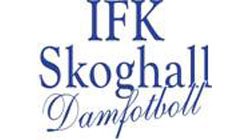                       FÖRDELNING AV KIOSKVECKOR 2018V18	F13/FÖDDA 05		V19	F14/FÖDDA 04V20	F11/FÖDDA 07                 V21	F10/FÖDDA 08                      V22	F14/FÖDDA 04                   V23	F13/FÖDDA 05V24	F11/FÖDDA 07V25	F10/FÖDDA 08V26	F14/FÖDDA 04V27	SommaruppehållV28	SommaruppehållV29	SommaruppehållV30	SommaruppehållV31	SommaruppehållV32	F13/FÖDDA 05V33	F11/FÖDDA 07V34	F10/FÖDDA 08V35	F14/FÖDDA 04V36	F13FÖDDA 05 V37	F11/FÖDDA 07V38	F10/FÖDDA 08V39	F14/FÖDDA 04F14/födda 04  v19  v22  v26  v35  v39F13/födda 05  v18  v23  v32  v36F11/födda 07  v20  v24  v33  v37 F10/födda 08  v21  v25  v34  v38Vecka 26 är F12 och F13 på Kalles kaviar cup                                           KONTAKTLISTA KIOSKANSVARIGA 2018Ansvarigt lag F06 Susanne Barthelson  070-5653381          susanne.barthelson@hotmail.comKioskansvarig F14/födda 04Kioskansvarig F13/födda05   Monica Gordon  070-3114031                   gordonmonicama@gmail.comKioskansvarig F12/födda 06   Susanne BarthelsonKioskansvarig F11/födda 07   Anna-Stina Karlsson  070-3116435          annastina78@hotmail.comKioskansvarig F10/födda 08     Hans Holm     070-6174529                     hansholm70@gmail.comKioskansvarig F9/födda 09  Jessica Byh Björkman                                   jejjabb@gmail.comKioskansvarig F8/födda 10                                               Kioskmöte 16April kl 18.00Närvarade: Susanne Barthelson F06, Monica Gordon F05, Helena Ziegel Kassör.Tyvärr var ingen av de andra där så vi kunde berätta om nyheterna. Vi kommer att ha en allianskiosk med IFK Skoghall Herr. F06 kommer att ha sina matcher och träningar på Mörmon, poolspelen för de yngre lagen kommer också att spelas på Mörmon. Detta innebär att dessa lag bemannar kiosken på Mörmon en hel vecka. Som det ser ut får vi en vecka på våren och en vecka på hösten. Sommaruppehållet är på Mörmon mellan v27-v30. På Lunnevi blir uppehållet v27-v31.Växelkassan på Lunnevi höjs till 800kr.1:a Maj flickfotbollsdag på Mörmon mellan kl 10-13, F06 kommer att bemanna kiosken där mellan 9.00-14.00. Fördelat på 4 personer, 9.00-11.00 2 st föräldrar, 11.30-ca 14.00 2 st föräldrar. Mellan kl 11.40- 12.10 ska det delas ut korv och festis till barnen som spelar. Det kommer att ske ett föräldramöte även denna dag 9.30. Matcher som spelas börjar kl 10.00.Vi kommer att ha samma sortiment i båda kioskerna, undantaget bullar på Lunnevi.Lagret kommer att finnas på Mörmon. Viktigt att skriva upp vad som behövs fylla på söndagar, så jag kan hämta detta. Hembakat får man ta med om man vill.När ni gjort upp vilka som ska stå i kiosken en vecka, MÅSTE föräldrarna meddela er till vilka de sålt passen till, sen ska den mailas till mig senast lördag innan veckan börjar. Den listan kommer att sitta i kiosken så man kan ringa om någon inte dyker upp. Det ska vara både förälderns namn telefon samt den man sålt passet till, namn och telefon.Listan med namn på de som kan stå i kiosken (samma i båda kioskerna) finns på hemsidan under Mer/ dokument/kiosk 2018. Helena har uppdaterat instruktionerna som även de finns under detta dokument. Att sälja sitt pass kommer att kosta 75kr/timme.Grillpass kan inte säljas.Om något lag flyttar sin match inom 14 före, då tar egna laget kiosken. Städning av klubbstugan kommer jag att återkomma till då jag i dagsläget inte vet hur ofta den kommer att användas.